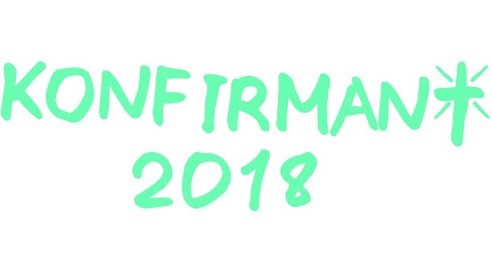 KONFIRMANT 2018, HOVIN OG MOGREINA:INFORMASJON OM PÅMELDINGPÅMELDING1. Gå inn på https://minkirkeside.no/ullensaker .2. Registrer med et mobilnummer til konfirmant eller foreldre og fyll inn passordet du mottar3. Det er viktig å velge riktig sokn! Du velger det soknet du tilhører, altså Hovin eller Mogreina. (Ullensaker er menigheten for de som bor på Kløfta. De som bor i et annet sogn, men som vil være med på vårt konfirmasjonsopplegg, velger Hovin eller Mogreina, avhengig hvilken kirke dere vil konfirmeres i.)4. Fyll inn alt av personalia til konfirmanten og til minst en av foreldrene. Ikke fyll inn det samme telefonnummeret eller e-postadressen i flere felt (dersom foreldre/foresatte har felles e-post, holder det å føre den opp på den ene).5. Velg samlinger, leir, konfirmasjonsdag, osv. som passer best for dere. Mer om de ulike valgene nedenfor.Påmeldingsfrist: Siste frist for å melde seg på er søndag 15. oktober (det er mulig å komme til Jessheim kirke den 10. oktober mellom kl.12-19 for å få hjelp til påmelding).Samlinger i kirka:Vi har satt opp fire ulike tidspunkter for samlinger i kirka: tirsdag kl. 15-16 eller kl. 16-17 eller torsdag kl. 15-16 eller kl. 16-17. Man må ønske seg to tidspunkt. På flere av tidspunktene vil vi ha flere parallelle grupper. Om man har ønsker om noen man vil være på gruppe med, kan dere skrive det i kommentarfeltet nederst i påmeldingen.Frekvensen er omtrent annenhver uke og før jul er det undervisning i uke 46, 48, og 50.Leir: Leir er en obligatorisk del av konfirmanttiden. Det er to leirer å velge mellom. Begge er bra, men har litt ulik lengde og dermed ulik pris:Hekta Lillehammer er 2-4. februar i Håkons Hall. Prisen for leir + resten av konfirmasjonsåret er 1750 kr. for medlemmer og 2000 kr. for ikke-medlemmer.  Hekta Kragerø er 29.juli-4. august.  Prisen for leir + resten av konfirmasjonsåret er 4000 kr. for medlemmer og 4250 kr. for ikke-medlemmer.Medlemskap i Hekta er inkludert i prisen som er oppgitt for medlemmer og man trenger bare å bekrefte innmeldingen ved at konfirmanten signerer på et innmeldingsskjema. Medlemskapet gjelder for to år og det medfører ingen forpliktelser. Det er heller ingen automatisk fornyelse.Konfirmasjonstidspunkt:Alle kan komme med ønsker om konfirmasjonsdag og kirke. Vi har de siste årene kunne innfridd de aller fleste ønsker om konfirmasjonstidspunkt og vi strekker oss etter dette, men vi kan ikke love noe før vi har fått inn alle ønskene. Alle dagene er det satt opp en gudstjeneste kl.11, men en del av dagene vil vi sette opp ekstra gudstjenester kl.13. Bruk gjerne kommentarfeltet nederst i påmeldingen om du har noen sterke preferanser på dette.Oppdrag (man skal delta på ett, men sett opp både 1. og 2.valg):	Gudstjenestemedarbeider: Konfirmantene bidrar med ulike oppgaver på én gudstjeneste.Sykehjem: Konfirmantene blir med prest eller diakon på sykehjemsandakt og hjelper til med å prate, dele ut sangbøker og synge sammen med brukerne. Dette er på en torsdag ettermiddag.Kirkens bymisjon: Kveldstur til Lillestrøm eller Oslo for å se hvordan bymisjonen jobber blant de mest utsatte. Dette skjer på en onsdag.Hjelpeleder for barn: Man velger seg en dag man kan hjelpe til på et av kirkens aktiviteter for barn, for eksempel Knøttegospel, Etter skoletid, LysVåken eller Tårnagentene. Oppgaver her kan være å leke med barna, dele ut klistremerker og synge sammen med barna. De fleste aktivitetene vil skje på onsdager.Arrangere sommerfest for Joas: Vi kler oss ut, griller hamburgere og lager underholdning for brukerne på Joas (Jessheim opplæring og aktivitetssenter). Blir på en torsdag i juni.Juletrefest: Konfirmantene hjelper til på juletrefesten. En hyggelig samling. Denne er 7. januar.Middag på tvers: Konfirmantene hjelper til på en flerkulturell middag med folk fra mange nasjoner. Dette er på en lørdag. Dato får vi komme tilbake til. Bidrag fra foreldre/foresatte:Bidra på kveldsarrangement: Vi skal ha noen ulike sosiale arrangementer i løpet av konfirmantåret. Til noen av disse trenger vi hjelp til for eksempel å bake noe eller komme til kjøkkenet i Jessheim kirke og lage suppe.Sjåfør under fasteaksjonen: Konfirmantene skal være bøssebærere på fasteaksjonen 20.mars. Her trenger vi hjelp av noen med bil som kan kjøre konfirmanter til stedene lengst unna eller på roder hvor det er langt mellom husene.Bidra på HEKTA-leir: På leirene vi er med på trengs det alltid en del frivillige foreldre som kan hjelpe til med en oppgave noen få timer hver dag (for eksempel servere mat, rengjøre sanitæranlegg mens konfirmantene er på aktivitet eller være nattevakter). Man kan være hele leiren eller noen få dager.KICKOFF OG SOSIALKVELDER: Fredag 10. november kl 19-22 blir det kickoff for konfirmantene i Jessheim kirke. Her blir det presentasjon av alle involverte ledere, konkurranser, bli-kjent-leker++Vil skal ha et par sosialkvelder gjennom året. De kommer til å ha ulikt preg. Datoene og hva de vil inneholde kommer vi tilbake til senere. Kickoff og sosialkveldene er obligatoriske.FASTEAKSJON:Konfirmantene er med som bøssebærere på fasteaksjonen 20.mars 2018. Her får vi bidra til å hjelpe noen som trenger vår hjelp. Obligatorisk.PRESENTASJONSGUDSTJENESTE OG ANDRE GUDSTJENESTER: Konfirmantene i Mogreina menighet blir presentert for menigheten i gudstjeneste i Mogreina kirke søndag 3. desember kl 11.Konfirmantene i Hovin menighet som tilhører Nordby og Hoppensprett blir presentert for menigheten i gudstjeneste i Jessheim kirke søndag 12. november kl 11. Konfirmantene i Hovin menighet som tilhører Gystadmarka og Allergot blir presentert for menigheten i gudstjeneste i Hovin Kirke søndag 19. november kl 11. Gudstjenesten er obligatorisk for konfirmantene, og vi oppfordrer konfirmantene til å invitere med seg familie.Foruten konfirmasjonsdagen og presentasjonsgudstjenesten skal konfirmantene være med på 6 gudstjenester. Sjekk vår nettside www.kirkerull.no eller menighetsbladet for når det er gudstjenester i de ulike kirkene.INFORMASJON/KONTAKTPERSON:All viktig informasjon gjennom konfirmantåret sendes per e-post til foreldre/foresatte. Det vil også legges ut info og påminnelser på vår facebookgruppe: facebook.com/groups/konfhovin2018/ .Ukeplan med oversikt over de viktigste datoene gjennom konfirmantåret, sendes pr epost i løpet av november.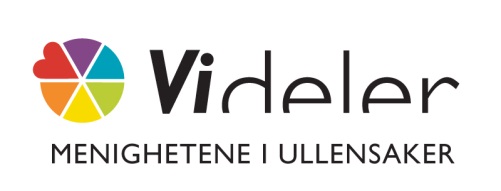 Kontaktperson for alle henvendelser vedr konfirmantopplegget er: Lasse Thorvaldsen, ungdomsprest Hovin Menighet. E-post: Lasse@ullensaker.kirkene.net 